lMADONAS NOVADA PAŠVALDĪBA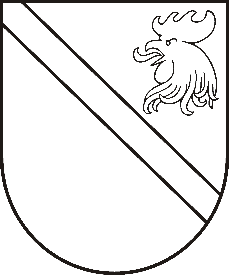 Reģ. Nr. 90000054572Saieta laukums 1, Madona, Madonas novads, LV-4801 t. 64860090, e-pasts: dome@madona.lv ___________________________________________________________________________MADONAS NOVADA PAŠVALDĪBAS DOMESLĒMUMSMadonā2019.gada 20.novembrī									       Nr.556									     (protokols Nr.22, 24.p.)Par Madonas novada politiski represēto biedrības budžeta pieprasījumu 2020.gadam Ir saņemts Madonas novada represēto biedrības 13.11.2019. iesniegumu ar lūgumu piešķirt finansējumu biedrības darbības nodrošināšanai 2020. gadā. Pamatojoties uz Madonas novada pašvaldības domes 22.12.2015. lēmumu (prot.Nr.26., 53.p.) “Par finansējuma piešķiršanas kārtību nevalstiskajām organizācijām, kurām ir ilgtermiņa sadarbības līgumi ar Madonas novada pašvaldību”, ņemot vērā 13.11.2019. Sociālo un veselības jautājumu komitejas un 20.11.2019. Finanšu un attīstības komitejas atzinumus, atklāti balsojot: PAR – 11 (Agris Lungevičs, Ivars Miķelsons, Andrejs Ceļapīters, Antra Gotlaufa, Gunārs Ikaunieks, Valda Kļaviņa, Andris Sakne, Rihards Saulītis, Aleksandrs Šrubs, Gatis Teilis, Kaspars Udrass), PRET – NAV, ATTURAS – NAV, Madonas novada pašvaldības dome  NOLEMJ:Atbalstīt Madonas novada politiski represēto biedrības lūgumu un ieteikt Madonas novada pašvaldības Finanšu nodaļai, izstrādājot pašvaldības 2020.gada budžeta projektu,  paredzēt  Madonas novada politiski  represēto  biedrības aktivitāšu nodrošināšanai 1500,00 EUR.Domes priekšsēdētājs								          A.LungevičsBrilovska: 64807294